     UNIVERZITNÁ  NEMOCNICA  MARTIN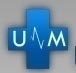           KOLLÁROVA  2,  036 59 MARTIN 	SYLABYODBORNÝ SEMINÁR KAIM MARTINSeptember   2019Termíny  a miesto konania:Každý pondelok v mesiaci okrem mesiacov Júl a August07,00 – 08,15 hodPrednášková miestnosť KAIM UN Martin,  (anestéziologický domec)Tématika:16. 9. 2019	MUDr. Milan Minarik		Poškodenie pľúc pri UPV23. 9. 2019	MUDr. Denisa Osinová		Poskytovanie zdravotnej starostlivosti vo vzťahu k pohlaviu30. 9. 2019	MUDr. Anna Rašková		Klinický prínos doplnkovej výživy v intenzívnej starostlivosti